Talking Saves Lives digital toolkit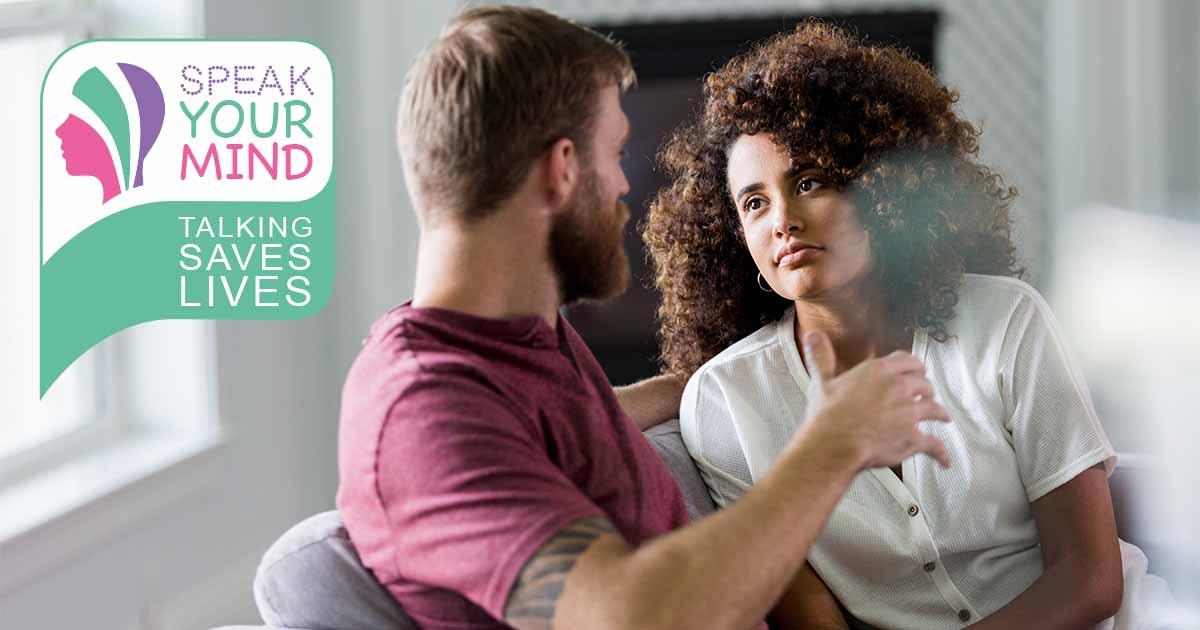 Sheffield City Council has worked with mental health charity Sheffield Flourish to create a suicide prevention campaign – Talking Saves Lives.The campaign aims to:encourage people to reach out, talk, and seek help if they are struggling with their mental health and/or considering suicideinform those struggling with their mental health and/or at risk of suicide that help is available and signpost people to relevant resourceshelp people understand and recognise the signs of symptoms of depression/stress before it gets to suicidal thoughtseducate friends, family, and co-workers on the signs that someone is struggling with their mental health and/or feeling suicidal and empower them to helpreduce the stigma attached to mental health struggles and suicide by using clear languageYou can find more information at www.sheffieldsuicidesupport.co.uk What we’d like from youWe’d like your help to raise awareness of the campaign, so it reaches as many Sheffield people as possible.We have created a digital toolkit for you, which includes:A4 postersA3 postersBranded images for use online, on social media, and in printSuggested social media postsPrinted materialsIf you would like printed versions of the posters, we are happy to provide them. We can also provide these info cards (credit card sized):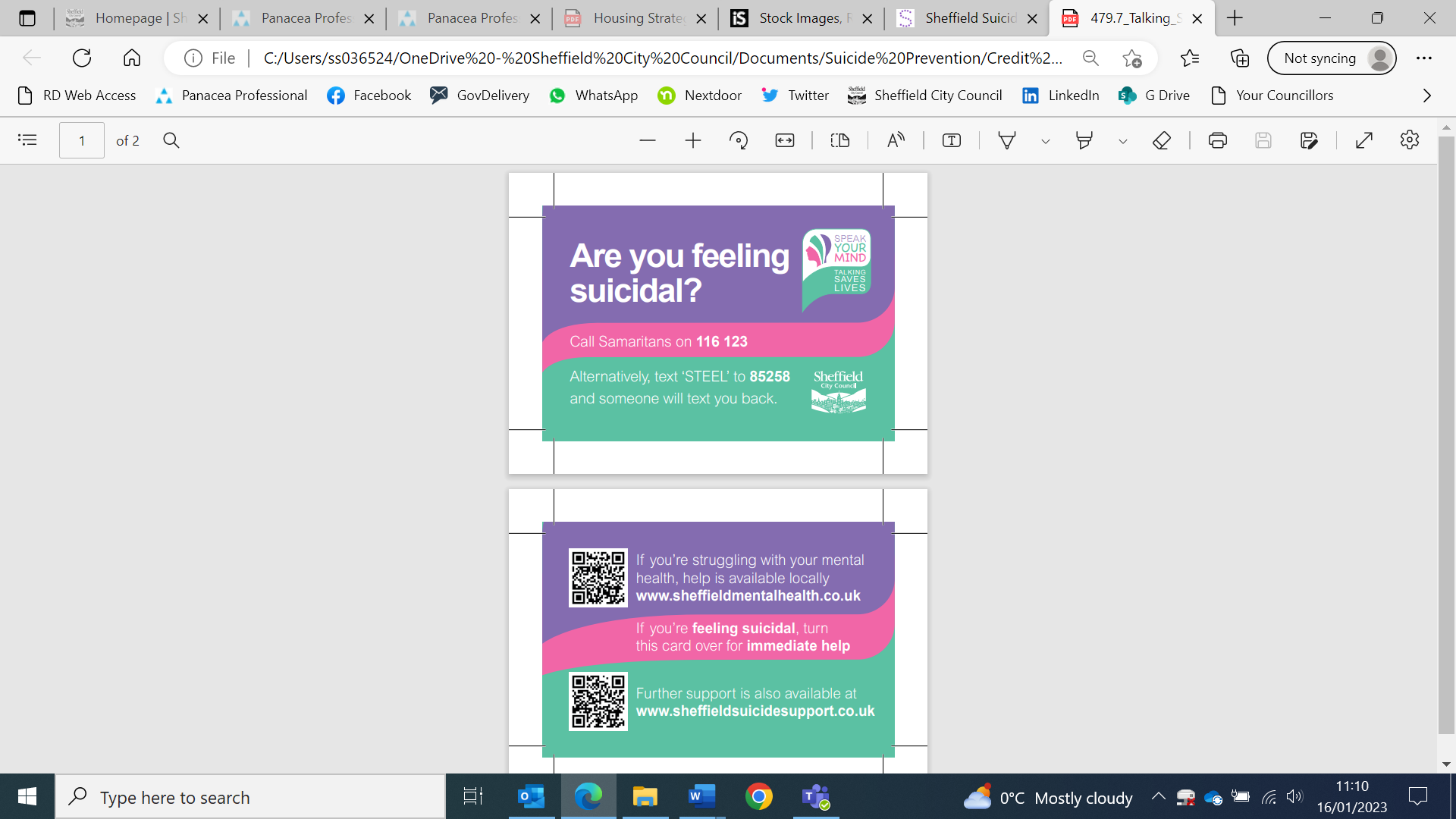 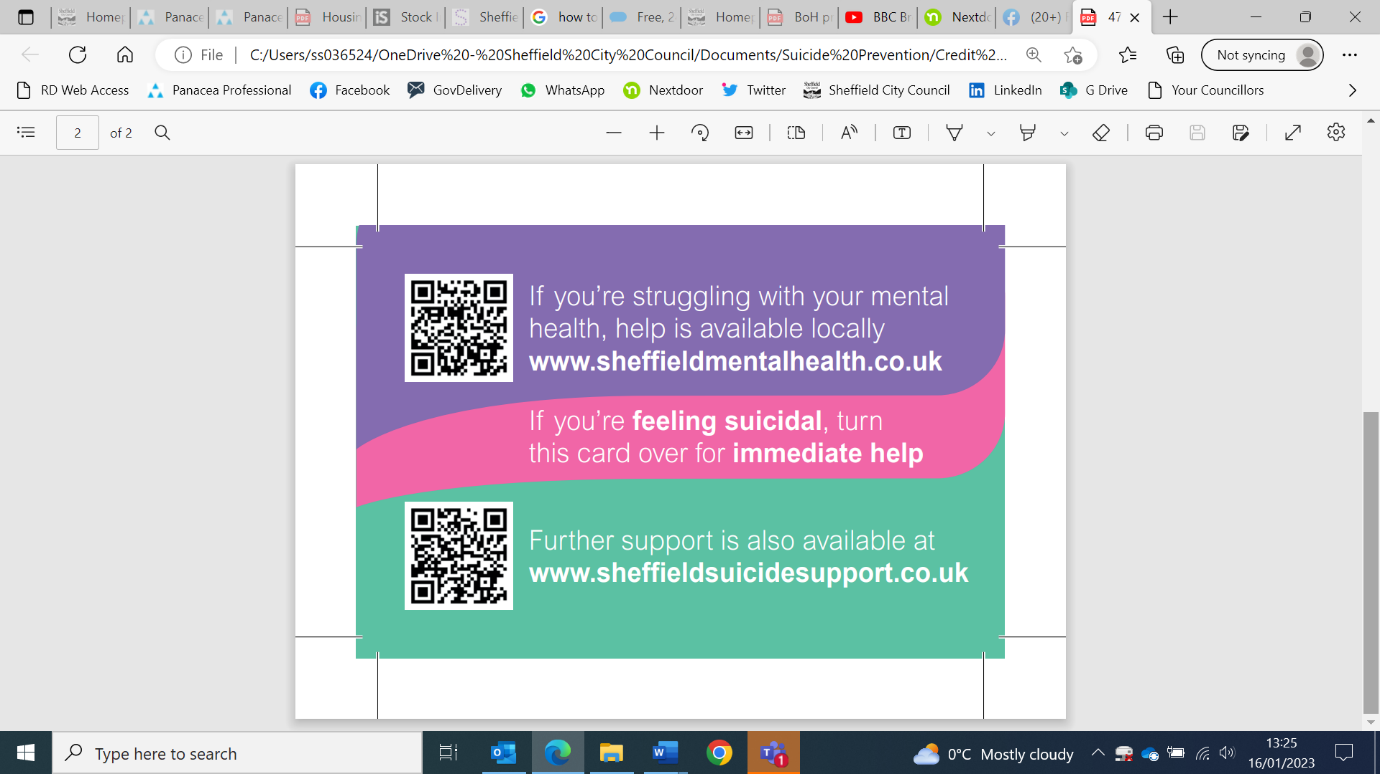 Related resourceswww.sheffieldsuicidesupport.co.uk www.sheffieldmentalhealth.co.uk www.samaritans.org https://giveusashout.org/ South Yorkshire - AmparoThank you for your supportIf you have any questions, or would like to order some printed materials, please contact Stephanie Swales on stephanie.swales@sheffield.gov.uk or 0114 205 6941.